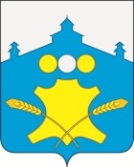 АдминистрацияСоветского сельсоветаБольшемурашкинского муниципального  района Нижегородской областиПОСТАНОВЛЕНИЕ24 октября 2018 года                                                                                                № 65О внесении изменений в постановление № 49 от 05.05.2015 года «Об утверждении Административного регламента по оказанию муниципальной услуги   « Предоставление земельного участка для индивидуального жилищного строительства в Советском сельсовете Большемурашкинского муниципального района»В соответствии с Федеральным законом от 13.07.2015 года № 218-ФЗ «О государственной регистрации недвижимости», администрация Советского сельсовета  п о с т а н о в л я е т :1. Внести в постановление № 49 от 05.05.2015 года «Об утверждении Административного регламента по оказанию муниципальной услуги   «Предоставление земельного участка для индивидуального жилищного строительства в Советском сельсовете  Большемурашкинского муниципального района» следующие изменения:1.1. По тексту Административного регламента слова «кадастровый паспорт, выписка из кадастрового паспорта» читать как «выписка из ЕГРН».2. Контроль за исполнением настоящего постановления оставляю за собой.Глава администрации сельсовета                                                    А.В. Телегин